5.11.2021 „ Szumi las” – zabawa rytmiczna na rozpoczęcia dniahttps://www.youtube.com/watch?v=1ojhmeKcOkg&ab_channel=ABCForma-zabawyiszkolenia„ Polka paluszkowa” – Przygotujcie do zabawy swoje paluszki. https://www.youtube.com/watch?v=2EFcj48oQos&ab_channel=MuzycznaStrefaPrzedszkolaka„ Stroje ludowe” – wczoraj poznaliście dwa tańce ludowe: Krakowiak i Oberek. Dzisiaj zobaczcie jak wyglądają stroje wykorzystywane do tańca ludowego Krakowiak: 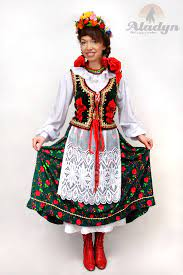 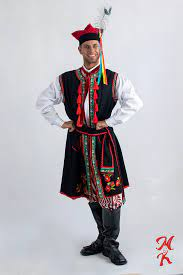 Oberek: 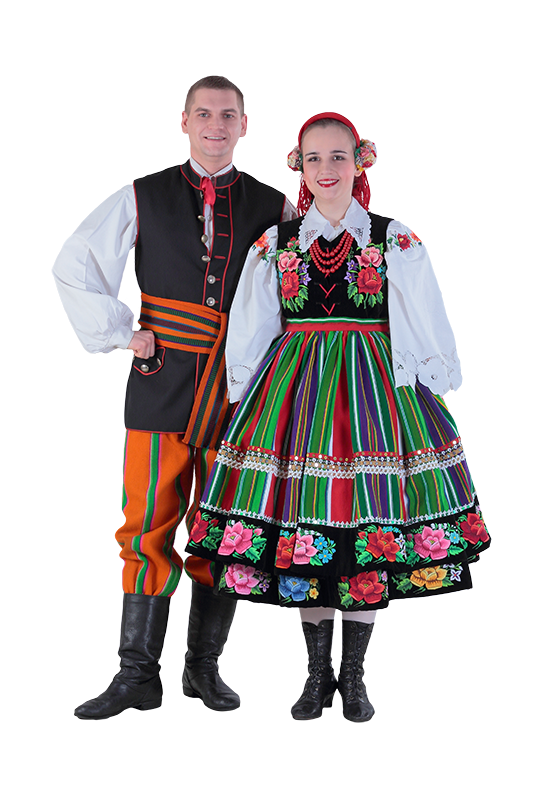 „ Tańczymy Oberka” – wykonaj polecenia ze strony 44 w naszych kartach pracy.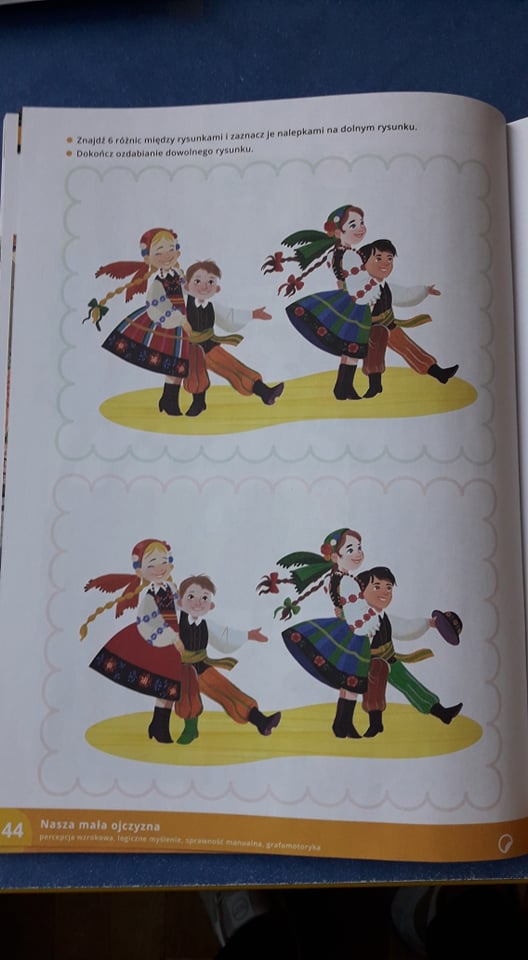 „ Stroje regionalne” – zeszyt grafomotoryczny strona 18 Narysuj obrazek po śladzie oraz dokończ jego kolorowanie. 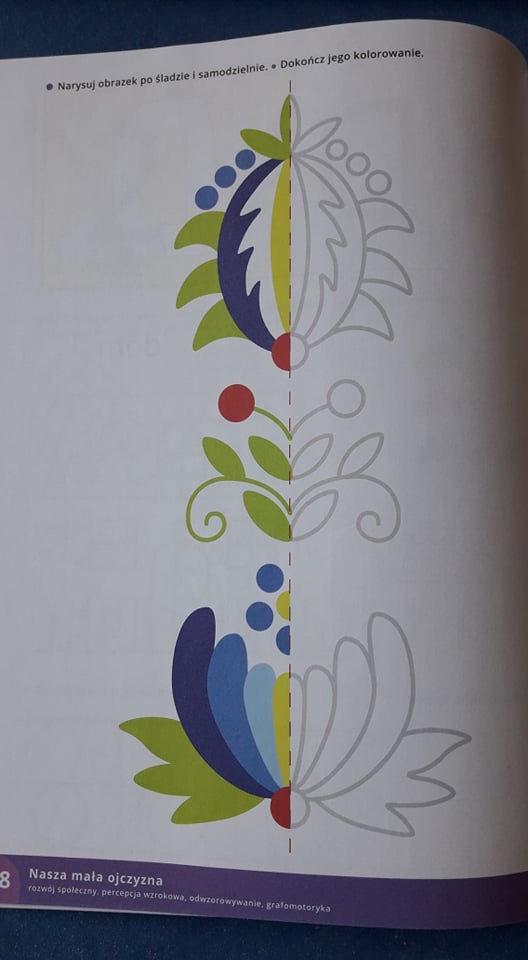 